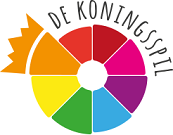 Thorn, november 2016 Betreft: petitie rondom (verkeers)veiligheid schoolpleinBeste ouders/verzorgers,Zoals jullie allemaal weten laat de huidige toestand voor wat betreft veiligheid rondom de school en het schoolplein te wensen over.Onlangs zijn er in overleg met de gemeente Maasgouw enkele maatregelen genomen rondom het verkeersveilig(er) maken door middel van een ‘kiss and ride’ zone. Op dit moment wordt er geconstateerd, dat deze niet altijd gebruikt wordt zoals deze bedoeld is en dat er nog steeds ouders, opa’s en oma’s in tegenovergestelde richting rijden. We willen hierbij dan ook met klem verzoeken om de juist geldende regels te volgen, om het zo veilig mogelijk te maken voor alle kinderen.Dit geldt ook voor het parkeren aan de zijde van de huisarts. Veel kinderen op de fiets, komen en gaan via deze weg. Indien er geen gebruik gemaakt wordt van de ‘kiss and ride zone’, parkeer dan niet in de doorgang van de fietsroute van de kinderen.Om deze kant van de school veiliger te maken, willen we er voor pleiten om het pad, dat nu langs café D’n Ingel loopt, te laten verbreden, zodat de (fietsende) kinderen helemaal niet meer tussen de geparkeerde auto’s door hoeven.Daarnaast is het ook de veiligheid van het schoolplein zelf, welke onlangs wederom ter discussie is komen te staan.Ondanks de toename van toezicht door de leerkrachten kan er niet voorkomen worden, dat er incidenten plaatsvinden, die aan de aandacht van de toezichthouders ontsnappen.Als ouderraad willen we er daarom voor pleiten om het gehele schoolplein rondom afsluitbaar te maken, zodat we de kinderen in elk geval binnen de poorten kunnen houden.Dit vereist enige inspanning van de gemeente Maasgouw, maar tot op heden wordt geen gehoor gegeven aan het herhaaldelijk gedane verzoek van de schoolleiding om het plein af te sluiten. Bijkomend voordeel van het afsluiten van het schoolplein is, dat er weer speeltoestellen geplaatst kunnen worden om voor meer uitdaging te zorgen in de pauzes.Wij vragen uw hulp om bovenstaande problemen weer tot een onderwerp van gesprek te maken met de gemeente Maasgouw, maar dan vanuit het initiatief van de ouderraad.U kunt ons helpen, door middel van het tekenen van bijgevoegde petitie. Deze pleit voor het volledig afsluitbaar maken van het schoolplein. Uiteraard mogen niet alleen ouders tekenen, maar ook familie en vrienden die de veiligheid van uw kinderen willen vergroten.Naast deze brief, die u digitaal ontvangt, zal uw kind a.s. woensdag ook een papieren versie meekrijgen, waarop u uw handtekening kunt zetten.De getekende petitie kunt u meegeven aan uw kind, de leerkracht zal de petities verzamelen. Wij ontvangen de petitie graag terug uiterlijk één week na ontvangst.De verzamelde handtekeningen zullen aangeboden worden, door leden van de ouderraad, aan een afgevaardigde van de gemeente Maasgouw.Wij rekenen op uw handtekening!Ouderraad basisschool de KoningsspilBijlage: petitiePetitie voor afsluiting schoolpleinDoor middel van het zetten van mijn handtekening geef ik aan, dat ik voorstander ben van het geheel afsluitbaar maken van het schoolplein van basisschool de Koningsspil in Thorn. Dit te bevordering van de veiligheid van de kinderen.Ik verwacht, dat de gemeente Maasgouw hier zijn medewerking aan wil verlenen.